Statistics Book List 2021-2022Statistics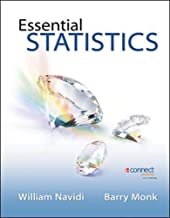 **Required online access. Information about purchase will be emailed by instructor. OPTIONAL:Essentials Statistic with Data CD and Formula CardAuthor:  Navidi/MonkPublisher: eConnectEdition:  1stISBN#: 978-0-0777-0140-6